Real Sociedad Española de Física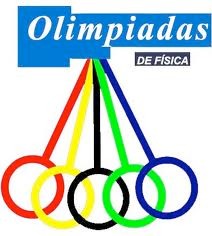 Espainako Fisikako Erret Elkartea(R.S.E.F.)OLIMPIADAS INTERNACIONALES DE FÍSICA. 2019FASE LOCAL DEL PAÍS VASCO--------------------------------------FICHA DE INSCRIPCIÓN Datos personalesApellidos.................................................................................... Nombre........................................... Fecha y lugar de nacimiento................................................................................................................... Domicilio.....................................................................................................Teléfono............................ D.N.I.......................................................E-mail.....................................................Datos académicosEstudios realizados................................................................................................................................... Cursa actualmente..................................................................................................................................... Instituto o Colegio.....................................................................................................................................D/Dª........................................................... ................................................................................solicita participar en la Fase Local de las Olimpiadas Internacionales de Física, organizadas por la RSEF.Fecha: ....................................................Firma,***********************************************************************************(A RELLENAR POR EL CENTRO)Certificación del Centro D/Dª.................................................................................................................... en calidad de.................................................................................................. Certifica que el alumno.................................................................................. Está matriculado y cursa los estudios de........................................................ Durante el curso............................................................................................. Nota final de Física en el último curso.......................................................... Teléfono del Centro.......................................................................................E-mail...........................................................................................................Firma,************************************************************************************ Nota: Las pruebas tendrán lugar el día 22 de febrero de 2019 a las 15:30 h, en la Facultad de Ciencia y Tecnología  de  la  Universidad  del  País  Vasco  (Leioa,  Vizcaya,  Sala  de  Conferencias 1.A1).  Los  alumnos inscritos deberán presentarse con el DNI. La ficha de inscripción deberá enviarse a: Íñigo L. Egusquiza Egusquiza. Dto. Física Teórica e Historia de la Ciencia  (Facultad de Ciencias) UPV/EHU , Bº Sarriena s/n, 48940 Leioa, Bizkaia o al e-mail: olimpiadafisica.fct@ehu.eus antes del 15 de febrero de 2019.